OBAVIJEST O SAKUPLJANJU KOMUNALNOG OTPADA NA PODRUČJU GRADA SAMOBORA U 2024. GODINIPlanirana primopredaja komunalnog otpada obavljat će se prema rasporedu odvoza u vremenskom razdoblju od 6 do 21 sat. Molimo korisnike da spremnike na dan odvoza iznesu do 6 sati.RASPORED ODVOZA MIJEŠANOG KOMUNALNOG OTPADA SVAKI PONEDJELJAK	GČ Gornji kraj-Hamor, Sveta Helena, Centar i Cvjetno naselje-Perivoj, Ulica Gradišće, Rude, Braslovje, Gregurić Breg, Slapnica, Smerovišće, Dragonoš, Šipački Breg, Mali Lipovec, Veliki Lipovec, Slavagora SVAKI UTORAK			GČ Južno naselje, Giznik-Anindol, Podložnice i Kolodvorsko naselje-SajmišteSVAKA SRIJEDA	Hrastina Samoborska, Farkaševec Samoborski, Domaslovec, Vrbovec Samoborski, Medsave, Gradna, Celine Samoborske, Savršćak, Lug Samoborski, Velika Jazbina, Mala Jazbina, Dubrava Samoborska, Vrhovčak, Klokočevec Samoborski, Bobovica, Samoborski Otok, OtruševecSVAKI ČETVRTAK	Mala Rakovica, Velika Rakovica, Kladje, Bregana, Podvrh, Grdanjci, Molvice, Draganje Selo, Slani Dol, Vratnik Samoborski, Kostanjevec PodvrškiSVAKI PETAK	Cerje Samoborsko, Manja Vas, Bukovje Podvrško, Prekrižje Plešivičko, Kotari, Klake, Rakov Potok, Pavučnjak, Petkov Breg, Drežnik Podokićki, Konščica, Sveti Martin pod Okićem, Podgrađe Podokićko, Galgovo, FalašćakRASPORED ODVOZA BIOOTPADA DRUGI PETAK u mjesecu 	Hrastina Samoborska, Domaslovec, Farkaševec Samoborski, Gradna, Celine Samoborske, Savrščak, Medsave, Vrbovec Samoborski, Mala i Velika Rakovica, Kladje, Molvice (12.1., 9.2., 8.3., 12.4., 10.5., 14.6., 12.7., 9.8., 13.9., 11.10., 8.11., 13.12.)ZADNJI PETAK u mjesecu	Dubrava Samoborska, Vrhovčak, Otruševec, Mala i Velika Jazbina, Lug Samoborski, Klokočevec Samoborski, Bobovica, Samoborski Otok, Podvrh (26.1., 23.2., 29.3., 26.4., 31.5., 28.6., 26.7., 30.8., 27.9., 25.10., 29.11., 27.12.)RASPORED ODVOZA PAPIRA I PLASTIKE/METALA PRVI PONEDJELJAK u mjesecu	Hrastina Samoborska, Farkaševec Samoborski, Domaslovec (1.1. – zamjenski termin 30.12.2023., 5.2., 4.3., 30.3., 6.5., 3.6., 1.7., 3.8., 2.9., 7.10., 4.11., 2.12.)PRVI UTORAK u mjesecu 		Dubrava Samoborska, Vrhovčak, Otruševec, Mala Jazbina, Velika Jazbina (2.1., 6.2., 5.3., 2.4., 7.5., 4.6., 2.7., 6.8., 3.9., 1.10., 5.11., 3.12.)PRVA SRIJEDA u mjesecu		Cerje Samoborsko, Manja Vas, Bukovje Podvrško, Prekrižje Plešivičko, Kotari, Klake (3.1., 7.2., 6.3., 3.4., 4.5., 5.6., 3.7., 7.8., 4.9., 2.10., 6.11., 4.12.)PRVI ČETVRTAK u mjesecu 		Gradska četvrt Gornji kraj-Hamor, Rude, Braslovje (4.1., 1.2., 7.3., 4.4., 2.5., 6.6., 4.7., 1.8., 5.9., 3.10., 7.11., 5.12.)PRVI PETAK u mjesecu 		Gradska četvrt Giznik-Anindol (5.1., 2.2., 1.3., 5.4., 3.5., 7.6., 5.7., 2.8., 6.9., 4.10., 2.11., 6.12.)DRUGI PONEDJELJAK u mjesecu	Mala Rakovica, Velika Rakovica, Kladje (8.1.,12.2.,11.3., 8.4., 13.5., 10.6., 8.7., 12.8., 9.9., 14.10., 11.11., 9.12.)DRUGI UTORAK u mjesecu		Bregana (9.1., 13.2., 12.3., 9.4., 14.5., 11.6., 9.7., 13.8., 10.9., 8.10., 12.11., 10.12.)DRUGA SRIJEDA u mjesecu		Rakov Potok, Pavučnjak, Petkov Breg (10.1., 14.2., 13.3., 10.4., 8.5., 12.6., 10.7., 14.8., 11.9., 9.10., 13.11., 11.12.)DRUGI ČETVRTAK u mjesecu		Gradska četvrt Kolodvorsko naselje-Sajmište (11.1.,8.2.,14.3.,11.4., 9.5., 13.6., 11.7., 8.8., 12.9., 10.10., 14.11., 12.12.)TREĆI PONEDJELJAK u mjesecu	Gradna, Celine Samoborske, Savrščak, Medsave, Vrbovec Samoborski (15.1., 19.2., 18.3., 15.4., 20.5., 17.6., 15.7., 19.8., 16.9., 21.10., 16.11., 16.12.)TREĆI UTORAK u mjesecu		Podvrh, Molvice, Grdanjci, Breganica (16.1., 20.2., 19.3., 16.4., 21.5., 18.6., 16.7., 20.8., 17.9., 15.10., 19.11., 17.12.)TREĆA SRIJEDA u mjesecu		Drežnik Podokićki, Konšćica, Sveti Martin pod Okićem, Podgrađe Podokićko, Galgovo, Falašćak (17.1., 21.2., 20.3., 17.4., 15.5., 19.6., 17.7., 21.8., 18.9., 16.10., 20.11., 18.12.)TREĆI ČETVRTAK u mjesecu 		Gradska četvrt Sveta Helena (18.1., 15.2., 21.3., 18.4., 16.5., 20.6., 18.7., 17.8., 19.9., 17.10., 21.11., 19.12.)TREĆI PETAK u mjesecu 		Gradska četvrt Južno naselje (19.1., 16.2., 15.3., 19.4., 17.5., 21.6., 19.7., 16.8., 20.9., 18.10., 15.11., 20.12.)ZADNJI PONEDJELJAK u mjesecu	Klokočevec Samoborski, Samoborski Otok, Bobovica, Lug Samoborski (29.1., 26.2., 25.3., 29.4., 27.5., 24.6., 29.7., 26.8., 30.9., 28.10., 25.11., 30.12.)ZADNJI UTORAK u mjesecu 		Gradska četvrt Cvjetno naselje-Perivoj (30.1., 27.2., 26.3., 30.4., 28.5., 25.6., 30.7., 27.8., 24.9., 29.10., 26.11., 31.12.)ZADNJA SRIJEDA u mjesecu		Gradska četvrt Podložnice (31.1., 28.2., 27.3., 24.4., 29.5., 26.6., 31.7., 28.8., 25.9., 30.10., 27.11., 21.12.)ZADNJI ČETVRTAK u mjesecu 	Gradska četvrt Centar (25.1., 29.2., 28.3., 25.4., 1.6., 27.6., 25.7., 29.8., 26.9., 31.10., 28.11., 28.12.)UPUTE O POSTUPANJU S MIJEŠANIM KOMUNALNIM OTPADOM, BIOOTPADOM, RECIKLABILNIM KOMUNALNIM OTPADOM I OPASNIM KOMUNALNIM OTPADOMU spremnik za miješani komunalni otpad možete odložiti: onečišćene vrećice za pakiranje hrane, onečišćeni papir i foliju za omatanje hrane, onečišćene papirnate ubruse i maramice, britvice za brijanje, spužve, vatu, vrećice od usisivača, otpad od metenja, opuške, uloške, pelene za djecu i odrasle i sl. Zabranjeno je odlagati: ambalažu od papira, plastike, metala i stakla, tetrapak ambalažu, male električne uređaje (i pripadajuće dodatke poput kablova), glomazni otpad, metalni i građevni otpad, problematični otpad (fluorescentne svjetiljke, štedne žarulje, lakove, otapala, baterije i akumulatore).U spremnik za biootpad možete odložiti: kuhinjski otpad (ostatke od čišćenja voća i povrća, talog od kave, vrećice čaja, ostatke kruha, ljuske jajeta), otpad iz vrta (uvelo cvijeće, granje, otpalo lišće, pokošenu travu, zemlju iz lončanica, ostatke voća i povrća), ostali biootpad (piljevinu, koru drveta, papirnate maramice, pepeo drvenog ugljena). Zabranjeno je odlagati: tekuće ostatke kuhane hrane, ostatke životinjskog podrijetla (meso, ribu, kosti, kožu), mliječne proizvode, drvo koje je tretirano (lakom, impregnacijom, ljepilom), ulja i masti. Preporuča se korisnicima da, ukoliko imaju mogućnosti, sami kompostiraju biootpad. Za kućno kompostiranje koristi se otpad koji je dozvoljeno odlagati u spremnik za biootpad.Reciklabilni komunalni otpad prikuplja se putem spremnika na obračunskom mjestu korisnika (papir, plastika i metal), na javnim površinama u posebnim spremnicima (papir, plastika, staklo, metal, tekstil) te u reciklažnom i mobilnom reciklažnom dvorištu.Opasni komunalni otpad je otpad koji posjeduje jedno ili više opasnih svojstava (poput baterija, spremnika pod tlakom, plinova u posudama pod tlakom, otpadala, kiselina, lužina, pesticida, boje, tinte, ljepila, smole i drugo). Korisnici kategorije kućanstvo dužni su predati opasni komunalni otpad u reciklažno dvorište ili mobilno reciklažno dvorište odnosno postupiti s istim u skladu s propisom kojim se uređuje gospodarenje posebnom kategorijom otpada.PREUZIMANJE KOMUNALNOG OTPADA I GLOMAZNOG OTPADA NA ZAHTJEV KORISNIKA USLUGE Korisnik može zatražiti uslugu preuzimanja komunalnog otpada i glomaznog otpada na zahtjev na način da uputi pisani zahtjev Komunalcu d.o.o. na e-mail otpad@komunalac-samobor.hr. Po zaprimljenom zahtjevu, korisniku usluge izdat će se ponuda za preuzimanje otpada.LOKACIJE SPREMNIKA ZA ODVOJENO SAKUPLJANJE KOMUNALNOG OTPADA NA JAVNIM POVRŠINAMANa području grada Samobora nalazi se 71 zeleni otok na javnim površinama za odvojeno prikupljanje papira, plastike, stakla, metala i tekstila. Popis lokacija zelenih otoka nalazi se na internetskoj stranici Komunalca d.o.o.NAČIN PODNOŠENJA PRIGOVORASukladno članku 10. Zakona o zaštiti potrošača (NN 19/22 i 59/23), Komunalac d.o.o. dužan je omogućiti potrošaču podnošenje pisanog prigovora u svojim poslovnim prostorijama te putem pošte ili elektroničke pošte, a u pisanom obliku odgovoriti na prigovor u roku od 15 dana od dana zaprimljenog prigovora. Prigovor možete podnijeti osobno na info pultu Komunalca d.o.o., putem pošte na adresu Ulica 151. samoborske brigade HV 2 ili putem elektroničke pošte na adresu prigovori@komunalac-samobor.hrGLOMAZNI OTPADU 2024. godini uvodi se novi sustav odvoza glomaznog otpada s kućnog praga korisnika! Za razliku od prošle godine kada su svaka gradska četvrt i naselje imali određen jedan tjedan u godini kada su mogli predati glomazni otpad na kućnom pragu, ove će godine svaka gradska četvrt i naselje imati određen po jedan datum u šest različitih mjeseci kada će imati mogućnost predati glomazni otpad. Time će korisnici imati na raspolaganju više termina u godini i koristiti onaj koji im najviše odgovara. Odvoz glomaznog otpada (do 5 m3) bit će i dalje organiziran po gradskim četvrtima i naseljima prema dolje navedenim datumima. Za odvoz glomaznog otpada će se, kao i do sada, podnositi zahtjev na adresu Ulica 151. samoborske brigade HV 2, Samobor ili na e mail glomazni@komunalac-samobor.hr te će zahtjeve biti potrebno dostaviti najkasnije tjedan dana prije početka odvoza u Vašoj gradskoj četvrti /naselju. Obrazac zahtjeva bit će dostupan na internetskoj stranici i na info pultu Komunalca d.o.o. od početka godine.U rasporedu je za svaku gradsku četvrt i naselje određen dan u mjesecu u kojem će se obavljati odvoz glomaznog otpada, a o točnom danu kada trebate iznijeti otpad, bit ćete obaviješteni telefonskim putem na telefonski broj kojeg ste naveli u zahtjevu. Na dogovoreni dan odvoza, glomazni otpad potrebno je odložiti uz kolni ulaz UNUTAR DVORIŠTA ili drugu prethodno dogovorenu lokaciju, na način da djelatnicima Komunalca d.o.o. omogućite nesmetan ulaz u dvorište. Molimo korisnike da drveni otpad odvoje od ostalog glomaznog otpada radi odvoza zasebnim vozilom. Pravo na besplatno preuzimanje glomaznog otpada (do 5 m3) s kućnog praga korisnika ostvaruju isključivo korisnici javne usluge kategorije kućanstvo. Napominjemo da glomazni otpad neće biti preuzet ukoliko korisnik nije podnio zahtjev te ako odloženi otpad nije glomazni otpad (građevni otpad, biootpad, opasan otpad i slično).Hrastina Samoborska, Farkaševec Samoborski, Domaslovec (4.3., 6.4., 6.5., 3.6., 2.9., 7.10.)Dubrava Samoborska, Vrhovčak, Otruševec, Mala i Velika Jazbina (5.3., 2.4., 7.5., 4.6., 3.9., 1.10.)Cerje Samoborsko, Manja Vas, Bukovje Podvrško, Prekrižje Plešivičko, Kotari, Klake (6.3., 3.4., 4.5., 5.6., 4.9., 2.10.)Gregurić Breg, Mali i Veliki Lipovec, Slapnica, Smerovišće, Šipački Breg, Dragonoš, Ulica Gradišće (8.3., 12.4., 10.5., 14.6., 13.9., 11.10.)Gradska četvrt Gornji kraj-Hamor, Rude, Braslovje (7.3., 4.4., 2.5., 6.6., 5.9., 3.10.)Gradska četvrt Giznik-Anindol (1.3., 5.4., 3.5., 7.6., 6.9., 4.10.)Mala Rakovica, Velika Rakovica, Kladje(11.3., 8.4., 13.5., 10.6., 9.9., 14.10.)Bregana (12.3., 9.4., 14.5., 11.6., 10.9., 8.10.)Rakov Potok, Pavučnjak, Petkov Breg (13.3., 10.4., 8.5., 12.6., 11.9., 9.10.)Gradska četvrt Kolodvorsko naselje-Sajmište (14.3., 11.4., 9.5., 13.6., 12.9., 10.10.)Gradna, Celine Samoborske, Savrščak, Medsave, Vrbovec Samoborski (18.3., 15.4., 20.5., 17.6., 16.9., 21.10.)Podvrh, Molvice, Grdanjci, Breganica (19.3., 16.4., 21.5., 18.6., 17.9., 15.10.)Drežnik Podokićki, Konšćica, Sveti Martin pod Okićem, Podgrađe Podokićko, Galgovo, Falašćak (20.3., 17.4., 15.5., 19.6., 18.9., 16.10.)Gradska četvrt Sveta Helena(21.3., 18.4., 16.5., 20.6.,19.9., 17.10.)Gradska četvrt Južno naselje (15.3., 19.4., 17.5., 21.6., 20.9., 18.10.)Draganje Selo, Slani Dol, Vratnik Samoborski, Kostanjevec Podvrški(29.3., 26.4., 31.5., 28.6., 27.9., 25.10.) Klokočevec Samoborski, Samoborski Otok, Bobovica, Lug Samoborski (25.3., 29.4., 27.5., 24.6., 30.9., 28.10.)Gradska četvrt Cvjetno naselje-Perivoj (26.3., 30.4., 28.5., 25.6., 24.9., 29.10.)Gradska četvrt Podložnice (27.3., 24.4., 29.5., 26.6., 25.9., 30.10.)Gradska četvrt Centar (28.3., 25.4., 1.6., 27.6., 26.9., 31.10.)Napomena: U slučaju zaprimanja većeg broja zahtjeva, postoji mogućnost izmjene u rasporedu, o čemu ćete biti pravovremeno obaviješteni!RECIKLAŽNO DVORIŠTE, Hrastinska cesta bb, Samobor, radno vrijeme: ponedjeljak – petak: 8 – 18 sati, subota: 8 – 16 satiMOBILNO RECIKLAŽNO DVORIŠTE, lokacije, datum i radno vrijeme:U reciklažnom dvorištu i mobilnom reciklažnom dvorištu korisnici javne usluge kategorije kućanstvo mogu odložiti otpad koji je nastao u kućanstvu i otpad koji je po prirodi i sastavu sličan otpadu iz kućanstva. Pravne osobe dužne su svoj proizvodni otpad predati ovlaštenom sakupljaču.PODRUČJE GRADSKIH ČETVRTI (RAJONA ZA ODVOZ OTPADA) OBUHVAĆA SLJEDEĆE ULICE I TRGOVE:GRADSKA ČETVRT CENTAR: Antuna Gustava Matoša, Borisa Papandopula, Danice Ilirske, Ferde Livadića, Ferka Ivanščaka (parni i neparni), Gustava Krkleca, Ilirskog pokreta, Ivana Perkovca od kbr. 1 do 33 - neparni i od kbr. 2 do 48 - parni (do Zagrebačke ulice), Ivana Zajca, Jakova Gotovca, Josipa Komparea, Josipa Milakovića, Miroslava Krleže, Levičarov prolaz, Ljudevita Gaja, Ljudevita Šmidhena, Maje Strozzi od kbr. 1 do 7A (od Stražničke ulice do granice Grada Samobora), Marka Vukasovića od kbr. 2 do 18 - parni i od kbr. 1 do 19 - neparni, Milana Reizera, Mirka Kleščića, Mlinska do Ulice Ferka Ivanščaka od kbr. 2 do 16 - parni i kbr. 1 do 5 - neparni, Mokrička, Obrtnička, Park Domovinske zahvalnosti, Park Zavrtnica, Pavla Žegarca, Petra Preradovića, Stanka Vraza, Stražnička, Šenoina, Šetalište dr. Franje Tuđmana od Samoborskog muzeja do prostora bivših ZET - ovih garaža, Vinka Žganca, Vladimira Kirina, Zlatka Price, Trg kralja Tomislava, Trg Matice hrvatske.Izuzev ulica:Andrije Hebranga od kbr. 2 do 10 parni, odnosno od Miroslava Krleže do Ulice Ivana Zajca (sakuplja se pod GČ Sveta Helena), Jurjevska (sakuplja se pod GČ Giznik – Anindol), Svete Ane od kbr. 2 do 16 - parni i kbr. 1 do 3 - neparni (sakuplja se pod GČ Giznik – Anindol).GRADSKA ČETVRT SVETA HELENA: 151. samoborske brigade HV, Andrije Biankinija, Andrije Hebranga od kbr. 2 do 10 - parni, odnosno od Miroslava Krleže do Ulice Ivana Zajca, Andrije Hebranga od kbr. 12 do 54 - parni i od kbr. 1 do 45 - neparni, Augusta Cesarca, Bleiburških žrtava 1945., Ciglarska, Davora Kelemena Dabra, Dr. Franje Bučara, Grada Wirgesa od kbr. 20 do 24 - parni (od Ulice Milana Rapljenovića do Ulice Matice iseljenika Hrvatske), Halaburščak, Krste Hegedušića, Hrvatskih branitelja, Janka Staničića, Janka Staničića odvojak, Josipa Jelačića od kbr. 2 do 38 - parni i od kbr. 1 do 141 - neparni, Krešimira Purića, Maksa Puša, Marijana Milkovića, Marije Jurić Zagorke, Marka Vukasovića od kbr. 20 do 38 - parni i od kbr. 19a do 31 - neparni, odnosno do Halaburščak, Marka Vukasovića odvojak, Matice iseljenika Hrvatske, Mihalja Šiloboda, Milana Dvoržaka, Milana Rapljenovića, Milivoja Presečkog, Milke Trnine, Miljenka Novosela, Nenada Jaklovića, Pape Ivana XXIII, Stjepana Radića, Rajka Turka, Svete Helene, Frana Šukljea, Tatjane Marinić, Voćarska, Zdravka Runtasa.Izuzev ulice:Mokrička (sakuplja se pod GČ Centar)GRADSKA ČETVRT CVJETNO NASELJE – PERIVOJ: Ante Starčevića, Antuna Nemčića, Bistrac, Brdovečka, Bukovečka, Cvjetno naselje, Cvjetno naselje 2, Cvjetno naselje 3, Cvjetno naselje 4, Cvjetno naselje 5, Cvjetno naselje 6, Ivana Dežmana, Arhitekta Ede Šena, Arhitekta Franje Gabrića, Gaj, Grada Wirgesa - od Ulica Ante Starčevića do Ulice Svete Helene i od potoka Bistrac do Ulice Matice iseljenika Hrvatske, Jagodica, Janka Draškovića, Jelenščak, Jezerska, Josipa Jelačića - od kbr. 40 do 174 - parni i od kbr. 143 do 205 - neparni, Josipa Jelačića odvojak, Ivana Mažuranića, Ivana Mažuranića odvojak 1, Ivana Mažuranića odvojak 2, Ivana Mažuranića odvojak 3, Mirka Bogovića, Podgaj, Vladimira Ružđaka, Pavla Štoosa, Pavla Štoosa odvojak, Arhitekta Tomislava Odaka, Vjekoslava Babukića.GRADSKA ČETVRT GORNJI KRAJ – HAMOR: Antuna Angera, Čudomerščak, Dr. Mije Juratovića, Gornji kraj, Gračec, Gradišće, Hamor, Ludvić, Palačnik, Rudarska Draga, Skendera Fabkovića, Starogradska, Suhodol, Šetalište dr. Franje Tuđmana od prostora bivših ZET - ovih garaža do kraja Vugrinščaka, Taborec, Vugrinščak, Zaprešička, Zaprešička odvojak.GRADSKA ČETVRT JUŽNO NASELJE: 9. svibnja, Banijska, Baranjska, Bogumila Tonija od Ulice Josipa Vanjeka, odnosno kbr. 7 - neparni, Bogumila Tonija od kbr. 2 do 36 - parni i od kbr. 1 do 5 - neparni, Bogumila Tonija odvojak, Božidara Adžije, Dalmatinska, Frana Hrčića, Grada Wirgesa - neparna strana kbr. 3, 5A, 5B, 5C i 5D od potoka Gradna do benzinske postaje, Grič, Grigora Viteza, Hercegovačka, Hrvatske bratske zajednice, Ivana Perkovca od kbr. 50 do 106 - parni i do kbr. 35 do 87 - neparni, Josipa Vanjeka od kbr. 1 do 3 - neparni, Josipa Vanjeka od kbr. 8 do 10 - parni i od kbr. 5 do 7 - neparni, Ljubičin prolaz, Kralja Petra Krešimira IV - kbr. 2 i od kbr. 7 do 13 - neparni (od Svetonedeljske ulice do Ulice grada Wirgesa), Lička, Matijaša Korvina, Mirnovečka od kbr. 2 do 24 - parni i od kbr. 1 do 23 - neparni (od Svetonedeljske ulice), Mlinska od Ulice Ferka Ivanščaka do Ulice grada Wirgesa - od kbr. 16A do 34 i 34/1 - parni i kbr. 7 do 21 - neparni, Samoborskih bratovština, Slavonska, Svetonedeljska od kbr. 1 do 13 - neparni (od Ulice Ivana Perkovca do benzinske postaje), Šetalište uz mlinove od Ulice Josipa Komparea do Ulice grada Wirgesa, Vukovarska, Zagorska, Zagrebačka od kbr. 1 do 45 - neparni i od kbr. 2 do 30 - parni (od Ulice Ivana Perkovca do Ulice grada Wirgesa), Žumberačka, Trg Antuna Mihanovića.Izuzev ulice:Ferka Ivanščaka - parni, (skuplja se pod GČ Centar)GRADSKA ČETVRT GIZNIK – ANINDOL: Alojzija Stepinca, Bartola Glasića, Brdarka, Dragutina Domjanića, Dragutina Jambreščaka, Dragutina Prešerna, Eugena Kvaternika od kbr. 2 do 10 - parni (od Ulice Ise Velikanovića do Ulice Rupica - desna strana), Franza Liszta, Gabrijela Đuraka, Giznik, Ise Velikanovića, Ivana Benkovića, Ivana Gorana Kovačića, Ivana Hoića, Ivana Kukuljevića, Ivana Trnskog, Josipa Herovića, Jurja Kocijanića, Vjekoslava Klaića, Vjekoslava Klaića odvojak, Lešće, Marka Bahovca, Milana Bogdanovića, Milana Langa, Milana Zjalića, Mirnovečka cesta od kbr. 26 do 60 - parni, Okićka, Okićka lijevi odvojak, Okićka desni odvojak, Park samoborskog branitelja Vukovara, Pušina, Pušina odvojak, Ratka Buzine, Božidara Hlasteca, Ivana Rendića, Rupica od Ulice Milana Zjalića do Ulice Sunčani put, Samostanska, Stjepana Oreškovića, Svete Ane od kbr. 18 do 36 - parni i kbr. 5 do 89 - neparni, Šoićeve stube, Strossmayerova, Tepec, Tina Ujevića, Vilhelmine Kullmer, Vjekoslava Noršića, Vladimira Nazora, Vladimira Nazora odvojak, Vladimira Vidrića. Izuzev ulica:Bogumila Tonija od kbr. 2 do 36 - parni i od kbr. 1 do 5 - neparni, Bogumila Tonija odvojak, Josipa Vanjeka od kbr. 8 do 10 - parni i od kbr. 5 do 7 - neparni, Frana Hrčića, Grič, Grigora Viteza, Ljubičin prolaz (sakuplja se pod GČ Južno naselje).Gundulićeva od Mirnovečke ceste kroz cijeli kompleks bivše vojarne Taborec, Savke Dabčević Kučar, Vlade Gotovca, Vladka Mačeka, Željka Kovačića (sakuplja se pod GČ Podložnice).GRADSKA ČETVRT KOLODVORSKO NASELJE – SAJMIŠTE: Barbarina, Branka Vuka, Eugena Kumičića, Frana Kršinića, Grada Wirgesa od kbr. 4 do 18 - parni (od Ulice kralja Petra Krešimira IV do potoka Gradna), Hrastinska cesta, Josipa Bužana, Jurja Dalmatinca, Katarine Zrinske, Kneza Borne, Kolodvorska, Kralja Petra Krešimira IV od kbr. 4 do 28 – parni, Kralja Petra Krešimira IV od kbr. 19 do 41 - neparni i od kbr. 30 do 58 - parni (od Ulice grada Wirgesa do Hrastinske ceste), Kralja Tvrtka, Kralja Zvonimira, Kraljice Jelene, Matije Gupca, Ivana Meštrovića, Nikole Šubića Zrinskog, Petra Svačića, Prigorska, Samoborčekov prilaz, Senjska, Slave Raškaj, Stjepana Držislava, Uskočka, Vlahe Bukovca, Hrvoja Vukčića - Hrvatinića, Zagrebačka od kbr. 30A do 36 - parni i od kbr. 47 do 51 - neparni (od Ulice grada Wirgesa do Hrastinske ceste), Zrinsko – Frankopanska.Izuzev ulica: 151. samoborske brigade HV, Milana Rapljenovića, Davora Kelemena Dabra (sakuplja se pod GČ Sveta Helena).GRADSKA ČETVRT PODLOŽNICE: Adalberta Georgijevića, Antuna Petra Praunspergera, Bašćanske ploče, Bele IV, Ćirilometodska, Dobriše Cesarića, Dobriše Cesarića odvojak, Dr. Milana Bišćana, Dubrovačka, Đure Španovića, Grgura Ninskog, Grada Wirgesa od kbr. 2A do 2G (od benzinske postaje do granice Samobora sa Svetom Nedeljom), Ivana Gundulića od Ulice grada Wirgesa do kompleksa bivše vojarne Taborec, Ivana Gundulića od Mirnovečke ceste kroz cijeli kompleks bivše vojarne Taborec, Ivana Perkovca od kbr. 108 do kraja ulice - parni i od kbr. 89 do kraja ulice - neparni (od Mirnovečke ceste do kraja ulice), Ivana Veroneka, Ivice Sudnika, Josipa Terputeca, Jurja Dijanića, Kardinala Franje Kuharića, Kerestinečka, Malinska, Matije Petra Katančića, Pape Ivana Pavla II, Pekarska, Savke Dabčević Kučar, Stanka Vugrinca, Svetonedeljska od kbr. 2 do 6 - parni i od kbr. 15 do 19 - neparni (od Ulice kralja Petra Krešimira IV do Ulice grada Wirgesa), Većeslava Kolara, Vladka Mačeka, Zdravka Gubaša, Željka Kovačića.Izuzev ulica:Kralja Petra Krešimira IV od kbr. 4 do 28 - parni (od Ulice grada Wirgesa do Ćirilometodske) - sakuplja se pod GČ Kolodvorsko naselje – SajmišteMirnovečka od kbr. 2 do 24 - parni i od kbr. 1 do 23 - neparni (od Svetonedeljske ulice) - sakuplja se pod GČ Južno naselje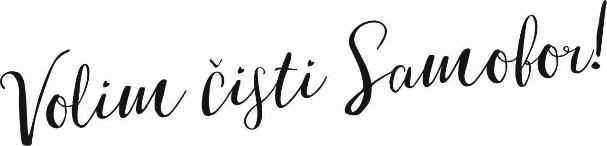 SVAKI DRUGI PONEDJELJAK - GČ Gornji kraj-Hamor i Centar 8.1., 22.1., 5.2., 19.2., 4.3., 18.3., 30.3., 15.4., 29.4., 13.5., 27.5., 10.6., 24.6., 8.7., 22.7., 3.8., 19.8., 2.9.,16.9., 30.9., 14.10., 28.10., 11.11., 25.11., 9.12., 23.12.SVAKI DRUGI UTORAK - GČ Kolodvorsko naselje-Sajmište 9.1., 23.1., 6.2., 20.2., 5.3., 19.3., 2.4., 16.4., 30.4., 14.5., 28.5., 11.6., 25.6., 9.7., 23.7., 6.8., 20.8., 3.9., 17.9., 1.10., 15.10., 29.10., 12.11., 26.11., 10.12., 24.12.SVAKU DRUGU SRIJEDU - GČ Podložnice 10.1., 24.1., 7.2., 21.2., 6.3., 20.3., 3.4., 17.4., 4.5., 15.5., 29.5., 12.6., 26.6., 10.7., 24.7., 7.8., 21.8., 4.9., 18.9., 2.10., 16.10., 30.10., 13.11., 27.11., 11.12., 21.12.SVAKI DRUGI PONEDJELJAK - GČ Sveta Helena 1.1. – zamjenski termin 30.12.2023., 15.1., 29.1., 12.2., 26.2., 11.3., 25.3., 8.4., 22.4., 6.5., 20.5., 3.6., 17.6., 1.7., 15.7., 29.7., 12.8., 26.8., 9.9., 23.9., 7.10., 21.10., 4.11., 16.11., 2.12., 16.12., 30.12.SVAKI DRUGI ČETVRTAK - GČ Cvjetno naselje - Perivoj 4.1., 18.1., 1.2., 15.2., 29.2., 14.3., 28.3., 11.4., 25.4., 9.5., 23.5., 6.6., 20.6., 4.7., 18.7., 1.8., 17.8., 29.8., 12.9., 26.9., 10.10., 24.10., 7.11., 21.11., 5.12., 19.12.SVAKI DRUGI UTORAK - GČ Giznik-Anindol 2.1., 16.1., 30.1., 13.2., 27.2., 12.3., 26.3., 9.4., 23.4., 7.5., 21.5., 4.6., 18.6., 2.7., 16.7. 30.7., 13.8., 27.8., 10.9., 24.9., 8.10., 22.10., 5.11., 19.11., 3.12., 17.12., 31.12.SVAKU DRUGU SRIJEDU - GČ Južno naselje3.1., 17.1., 31.1., 14.2., 28.2., 13.3., 27.3., 10.4., 24.4., 8.5., 22.5., 5.6., 19.6., 3.7., 17.7., 31.7., 14.8., 28.8., 11.9., 25.9., 9.10., 23.10., 6.11., 20.11., 4.12., 18.12.SVAKI DRUGI PETAK - Bregana 5.1., 19.1., 2.2., 16.2., 1.3., 15.3., 29.3., 12.4., 26.4., 10.5., 24.5., 7.6., 21.6., 5.7., 19.7., 2.8., 16.8., 30.8., 13.9., 27.9., 11.10., 25.10., 8.11., 22.11., 6.12., 20.12.MJESNI ODBOR - NASELJEI. ODVOZI. ODVOZII.  ODVOZII.  ODVOZMJESNI ODBOR - NASELJEI.  ODVOZI.  ODVOZI.  ODVOZII.  ODVOZII.  ODVOZMJESNI ODBOR - NASELJEDATUMVRIJEMEDATUMVRIJEMEMJESNI ODBOR - NASELJEDATUMDATUMVRIJEMEDATUMVRIJEMEBregana(Samoborska 7 - iza tržnice)3.5.15 - 202.9.15 - 20Kladje(Mirnovečka 28)Kladje(Mirnovečka 28)17.5.15 - 1716.9.15 - 17Podvrh, Mala Jazbina (Obrtnička ulica/ Volavec)6.5.15 - 173.9.15 - 17Molvice(kod zelenog otoka)Molvice(kod zelenog otoka)17.5.18 - 2016.9.18 - 20Lug Samoborski(kod zelenog otoka)6.5.18 - 203.9.18 - 20Sveti Martin pod Okićem(centar)Sveti Martin pod Okićem(centar)20.5.15 - 1717.9.15 - 17Klokočevec Samoborski(kod zelenog otoka)7.5.15 - 174.9.15 - 17Konščica(kod društvenog doma )Konščica(kod društvenog doma )20.5.18 - 2017.9.18 - 20Grdanjci (kod DVD-a)7.5.18 - 204.9.18 - 20Podgrađe Podokićko(kod kapelice)Podgrađe Podokićko(kod kapelice)21.5.15 - 1718.9.15 - 17Bobovica (centar)8.5.15 - 175.9.15 - 17Drežnik Podokićki(kod društvenog doma)Drežnik Podokićki(kod društvenog doma)21.5.18 - 2018.9.18 - 20Samoborski Otok (kod DVD-a)8.5.18 - 205.9.18 - 20Galgovo (centar)Galgovo (centar)22.5.15 - 1719.9.15 - 17Otruševec (kod trgovine)9.5.15 - 176.9.15 - 17Rakov Potok(Samoborska/ Karlovačka)Rakov Potok(Samoborska/ Karlovačka)22.5.18 - 2019.9.18 - 20Dubrava Samoborska (kod starog groblja)9.5.18 - 206.9.18 - 20Pavučnjak(kod društvenog doma)Pavučnjak(kod društvenog doma)23.5.15 - 1720.9.15 - 17Gradna (kod društvenog doma)10.5.15 - 179.9.15 - 17Petkov Breg(kod društvenog doma)Petkov Breg(kod društvenog doma)23.5.18 - 2020.9.18 - 20Celine Samoborske(kod društvenog doma)10.5.18 - 209.9.18 - 20Klake(kod škole)Klake(kod škole)24.5.15 - 1723.9.15 - 17Medsave(kod skele)13.5.15 - 1710.9.15 - 17Manja Vas, Kotari, Bukovje Podvrško i Prekrižje Plešivičko (kod autobusne stanice Bukovje)Manja Vas, Kotari, Bukovje Podvrško i Prekrižje Plešivičko (kod autobusne stanice Bukovje)24.5.18 - 2023.9.18 - 20Savršćak (kod mosta)13.5.18 - 2010.9.18 - 20Rude (centar)Rude (centar)27.5.15 - 1724.9.15 - 17Farkaševec Samoborski(kod Farkaševec Samoborski 107)14.5.15 - 1711.9.15 - 17Braslovje(kod društvenog doma)Braslovje(kod društvenog doma)27.5.18 - 2024.9.18 - 20Vrbovec Samoborski (kod trgovine)14.5.18 - 2011.9.18 - 20Cerje Samoborsko(kod DVD-a)Cerje Samoborsko(kod DVD-a)28.5.15 - 1725.9.15 - 17Domaslovec(kod nogometnog  igrališta)15.5.15 - 1712.9.15 - 17Vrhovčak(kod zelenog otoka)Vrhovčak(kod zelenog otoka)28.5.18 - 2025.9.18 - 20Hrastina Samoborska(kod trgovine)15.5.18 - 2012.9.18 - 20Veliki i Mali Lipovec(kod Šoićeve kuće)Veliki i Mali Lipovec(kod Šoićeve kuće)29.5.15 - 1626.9.15 - 16Mala Rakovica (parkiralište nasuprot Ulice Voćnjaci)16.5.15 - 1713.9.15 - 17Smerovišće(Smerovišće/ Gregurić Breg)Smerovišće(Smerovišće/ Gregurić Breg)29.5.17 - 1826.9.17 - 18Velika Rakovica(kod nogometnog igrališta)16.5.18 - 2013.9.18 - 20Slani Dol(kod autobusne stanice)Slani Dol(kod autobusne stanice)29.5.19 - 2026.9.19 - 20